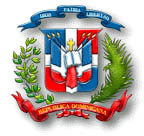 DIRECCIÓN GENERAL DE CONTRATACIONES PÚBLICAS REGISTRO DE PROVEEDORES DEL ESTADODECLARACIÓN PERSONAS JURIDICAS - RPE-F002 -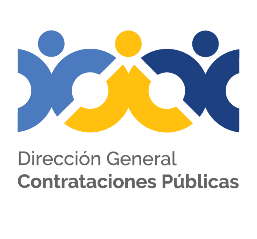 Quien suscribe, Señor (a) ________ _____________________________________________, de Nacionalidad _________________, Mayor de Edad, Estado Civil_______________, portador (a) de la Cédula de Identidad y Electoral o Pasaporte No.___________________, actuando en nombre de ____________________________________________________________, marcada con el Registro Nacional de Contribuyente (RNC) No.____________________, con domicilio en ________________________________________________________________________________;Declaro lo siguiente:Quien suscribe junto a los socios o miembros de la entidad anteriormente señalada, no nos encontramos en ninguna de las situaciones de exclusión enumeradas en el Artículo 14 de la Ley No. 340-06 sobre Compras y Contrataciones de Bienes, Servicios, Obras y Concesiones del Estado Dominicano.Que estamos al día en el pago de nuestras obligaciones laborales y fiscales, conforme a nuestra legislación vigente.Que no tenemos juicios pendientes con el Estado Dominicano o sus entidades del Gobierno Central, con las Instituciones Descentralizadas y Autónomas no financieras, ni con las Instituciones Publicas de la Seguridad Social, ni estamos sometidos a un proceso de quiebra. Que nosotros t nuestro personal no hemos sido condenados por un delito relativo a nuestra conducta profesional o por declaración falsa o fraudulenta acerca de nuestra idoneidad para firmar un contrato adjudicado.Que no estamos embargados, no poseemos juicios o reclamaciones pendientes durante los últimos cinco años con motivo de contratos anteriores o en ejecución suscritos con la Administracion Publica.Que no hemos sido condenados por un delito relativo a su conducta profesional o por declaración falsa o fraudulenta acerca de su idoneidad para firmar un Contrato adjudicado.Que no somos dueño o socios mayoritario ni militar, servidor público en ningún nivel de jerarquía, no somos pariente por consanguinidad de tercer grado con ningún servidor público, no tenemos poder de decisión en cualquier etapa del procedimiento de contratación administrativa.La presente Declaración simple ha sido realizada en la Ciudad de_____________________________________, a los ________________ ( ) días del mes de_______________ del año ___________________ ( 2022).___________________________________________                                                                                                                        DeclaranteQuien suscribe, Señor (a) ________ _____________________________________________, de Nacionalidad _________________, Mayor de Edad, Estado Civil_______________, portador (a) de la Cédula de Identidad y Electoral o Pasaporte No.___________________, actuando en nombre de ____________________________________________________________, marcada con el Registro Nacional de Contribuyente (RNC) No.____________________, con domicilio en ________________________________________________________________________________;Declaro lo siguiente:Quien suscribe junto a los socios o miembros de la entidad anteriormente señalada, no nos encontramos en ninguna de las situaciones de exclusión enumeradas en el Artículo 14 de la Ley No. 340-06 sobre Compras y Contrataciones de Bienes, Servicios, Obras y Concesiones del Estado Dominicano.Que estamos al día en el pago de nuestras obligaciones laborales y fiscales, conforme a nuestra legislación vigente.Que no tenemos juicios pendientes con el Estado Dominicano o sus entidades del Gobierno Central, con las Instituciones Descentralizadas y Autónomas no financieras, ni con las Instituciones Publicas de la Seguridad Social, ni estamos sometidos a un proceso de quiebra. Que nosotros t nuestro personal no hemos sido condenados por un delito relativo a nuestra conducta profesional o por declaración falsa o fraudulenta acerca de nuestra idoneidad para firmar un contrato adjudicado.Que no estamos embargados, no poseemos juicios o reclamaciones pendientes durante los últimos cinco años con motivo de contratos anteriores o en ejecución suscritos con la Administracion Publica.Que no hemos sido condenados por un delito relativo a su conducta profesional o por declaración falsa o fraudulenta acerca de su idoneidad para firmar un Contrato adjudicado.Que no somos dueño o socios mayoritario ni militar, servidor público en ningún nivel de jerarquía, no somos pariente por consanguinidad de tercer grado con ningún servidor público, no tenemos poder de decisión en cualquier etapa del procedimiento de contratación administrativa.La presente Declaración simple ha sido realizada en la Ciudad de_____________________________________, a los ________________ ( ) días del mes de_______________ del año ___________________ ( 2022).___________________________________________                                                                                                                        DeclaranteQuien suscribe, Señor (a) ________ _____________________________________________, de Nacionalidad _________________, Mayor de Edad, Estado Civil_______________, portador (a) de la Cédula de Identidad y Electoral o Pasaporte No.___________________, actuando en nombre de ____________________________________________________________, marcada con el Registro Nacional de Contribuyente (RNC) No.____________________, con domicilio en ________________________________________________________________________________;Declaro lo siguiente:Quien suscribe junto a los socios o miembros de la entidad anteriormente señalada, no nos encontramos en ninguna de las situaciones de exclusión enumeradas en el Artículo 14 de la Ley No. 340-06 sobre Compras y Contrataciones de Bienes, Servicios, Obras y Concesiones del Estado Dominicano.Que estamos al día en el pago de nuestras obligaciones laborales y fiscales, conforme a nuestra legislación vigente.Que no tenemos juicios pendientes con el Estado Dominicano o sus entidades del Gobierno Central, con las Instituciones Descentralizadas y Autónomas no financieras, ni con las Instituciones Publicas de la Seguridad Social, ni estamos sometidos a un proceso de quiebra. Que nosotros t nuestro personal no hemos sido condenados por un delito relativo a nuestra conducta profesional o por declaración falsa o fraudulenta acerca de nuestra idoneidad para firmar un contrato adjudicado.Que no estamos embargados, no poseemos juicios o reclamaciones pendientes durante los últimos cinco años con motivo de contratos anteriores o en ejecución suscritos con la Administracion Publica.Que no hemos sido condenados por un delito relativo a su conducta profesional o por declaración falsa o fraudulenta acerca de su idoneidad para firmar un Contrato adjudicado.Que no somos dueño o socios mayoritario ni militar, servidor público en ningún nivel de jerarquía, no somos pariente por consanguinidad de tercer grado con ningún servidor público, no tenemos poder de decisión en cualquier etapa del procedimiento de contratación administrativa.La presente Declaración simple ha sido realizada en la Ciudad de_____________________________________, a los ________________ ( ) días del mes de_______________ del año ___________________ ( 2022).___________________________________________                                                                                                                        Declarante